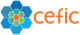 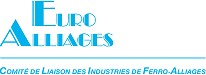 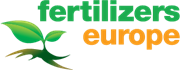 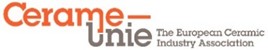 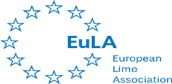 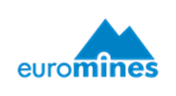 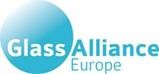 Otevřené prohlášení energeticky náročných průmyslových odvětví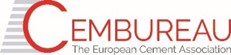 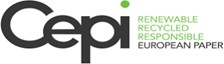 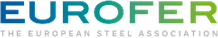 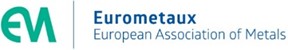 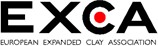 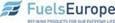 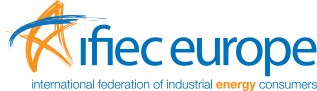 Hlasování výboru ENVI o systému obchodování s emisemi a mechanismu pro úpravu uhlíkových hranicEnergeticky náročná odvětví (EII) zajišťují přímou práci přibližně 2,6 milionům lidí a představují základy kritických a strategických hodnotových řetězců pro hospodářství a společnost EU. Podporujeme cíle Evropské dohody Green Deal a společnosti v našich sektorech investují do konkrétních projektů napříč řadou technologických cest, aby dosáhly značného snížení emisí.Zatímco klimatická transformace EU nabrala od ruského útoku na Ukrajinu také naléhavější a větší geopolitický rozměr, její krátkodobé až střednědobé provádění pro průmysl EU je náročnější než kdy jindy. Raketově rostoucí ceny energií, vysoká inflace, prudce rostoucí ceny za uhlík a nedostatek surovin jsou bezprecedentní problémy, které již vedly k omezení výroby a v blízké budoucnosti mohou další narušení způsobit zastavení výroby. Další hospodářský pokles, třetí za pouhé čtyři roky, se rýsuje.V tomto novém kontextu je zásadní, aby implementace balíčku „Fit for 55“ a zejména systému obchodování s emisemi (ETS) a mechanismu pro úpravu uhlíkových hranic (CBAM) přineslo dohodnuté klimatické cíle pro rok 2030 a zároveň podpořilo investice společností a zachovalo efektivní opatření proti úniku uhlíku a předcházení nepřiměřeným nákladům, uzavírání kapacit a ztrátám pracovních míst. Vyšších ambicí v oblasti klimatu je třeba dosáhnout nákladově efektivně a musí je doprovázet posílená ochrana ohledně úniku uhlíku vůči mezinárodní konkurenci, která nepodléhá srovnatelným nákladům na uhlík, pokud má vůbec nějaké.V této souvislosti, s ohledem na nadcházející hlasování výboru ENVI plánované na 17. května, vyzýváme členy Evropského parlamentu, aby se zaměřili na:Realistická srovnávací kritéria: srovnávací kritéria jsou již velmi přísná, protože jsou založena na průměru 10 % nejlepších. Měla by zůstat technicky a chemicky dosažitelná. Aktualizace produktových a nouzových srovnávacích kritérií by proto měla odrážet postupnou transformaci odvětví a zohledňovat celoevropskou dostupnost technologií, zdrojů (např. biomasa, elektřina a vodík) a související infrastruktury. Je třeba se vyhnout náhlému snížení hodnot srovnávacích kritérií v roce 2026 vzhledem k tomu, že alternativní technologie a/nebo základní zdroje energie a suroviny jsou stále velmi omezené.Dostatečná úroveň bezplatných povolenek: jak již bylo všeobecně uznáváno, průmysl potřebuje dostatečnou právní předvídatelnost, aby mohl pokročit s významnými investicemi, které si klimatické změny vyžadují. Meziodvětvovému korekčnímu faktoru je proto třeba se vyhnout, protože snižuje bezplatné přidělování pod úroveň srovnávacích kritérií s nejlepšími výsledky. Toho lze dosáhnout zvýšením 3% flexibility mezi dražením a bezplatným přidělováním akcií a využitím povolenek z rezerv tržní stability.Opatrná interakce mezi ETS a CBAM: bezplatné přidělování povolenek a případně kompenzace nepřímých nákladů se dosud do značné míry osvědčily jako účinná opatření proti úniku uhlíku. Cena za uhlík se však během pouhých čtyř let zvýšila o více než 700 % a dosáhla úrovně, kterou Komise předpokládala v posouzení dopadu až v roce 2030.Až bude zaveden mechanismus CBAM, měl by zahrnovat řešení pro vývoz a měl by koexistovat se současným systémem bezplatného přidělování v plném rozsahu založeném na referenčních hodnotách v přechodném období do roku 2030, aby se otestovala jeho účinnost, zaměřily finanční zdroje společností na nízkouhlíkové investice a nedošlo k narušení trhu napříč hodnotovými řetězci. Jak již Komise navrhla, mechanismus CBAM, jež mají platit dovozci, zohlední bezplatné povolenky udělené průmyslu EU, čímž se zabrání případným rizikům dvojí ochrany.Kritéria podmíněnosti přetížení: srovnávací kritéria již poskytují systém bonusů/malusů, protože bezplatné přidělování se poskytuje pouze na úrovni 10 % nejlepších. Bezplatné přidělování by mělo zůstat podmíněno jediným kritériem vystavení riziku úniku uhlíku. Dodatečná kritéria podmíněnosti vytvářejí další administrativní a finanční zátěž a mohla by vytvořit podmínky pro naplnění rizika úniku uhlíku, kterému se mělo předcházet bezplatným přidělováním.Efektivní opatření pro nepřímé náklady: přímá a nepřímá elektrifikace představuje jedno z klíčových řešení pro transformaci průmyslu EU směrem k cíli klimatické neutrality. Vysoké ceny elektřiny jsou však hlavní překážkou takového procesu. V současnosti je ochrana před únikem uhlíku pro spotřebu elektřiny nedostatečná a roztříštěná napříč členskými státy EU. Proto je nezbytné zachovat nepřímou kompenzaci uhlíkových nákladů a zajistit účinnou ochranu ve všech členských státech EU.Neúměrné náklady z rezerv tržní stability a změny základu: klimatické ambice ETS EU budou definovány přísnějším stropem do roku 2030 prostřednictvím zvýšeného lineárního redukčního faktoru. Je třeba se vyhnout dalším opatřením, jako je jednorázové zrušení povolenek (změny základu) a přísnější pravidla rezerv tržní stability, protože vytvářejí umělý nedostatek na trhu s uhlíkem a dále zvyšují cenu za uhlík, zatímco podniky a domácnosti se potýkají s problémy raketově rostoucích nákladů za energii. Na základě zprávy ESMA o trhu s uhlíkem by měla být prozkoumána vhodná opatření ke zlepšení transparentnosti a řešení nadměrných cen za uhlík a finančních spekulací.Vyzýváme vás, abyste tyto připomínky vzali v úvahu při dokončování stanovisek s ohledem na hlasování výboru ENVI a doporučili nepodporovat pozměňovací návrhy, které nepředstavují realistický obchodní případ pro úspěšnou transformaci zpracovatelského průmyslu v Evropě.Jak bylo zdůrazněno v „Hlavním plánu pro konkurenceschopnou transformaci evropských průmyslových odvětví umožňující klimaticky neutrální oběhové hospodářství do roku 2030“, úspěšné nasazení průlomových technologií vyžaduje tři klíčové podmínky, zejména (1) přístup k bohaté a konkurenceschopné nízkouhlíkové energii a vstupní suroviny, (2) finanční podporu pro upgrading a zavádění takových technologií a (3) podpůrný regulační rámec, který vytváří vedoucí trhy pro nízkouhlíková řešení a zároveň zachovává konkurenceschopnost průmyslových odvětví, která jsou vystavena velké celosvětové konkurenci.Nadále jsme odhodláni poskytovat silnou podporu rozvoji politik, které skutečně umožňují konkurenční přechod ke klimatické neutralitě.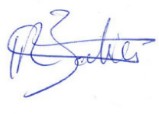 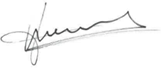 Marco Mensink
Generální ředitel CEFIC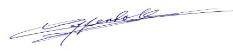 Koen Coppenholle
Výkonný ředitel CEMBUREAU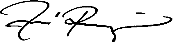 Jori Ringman
Generální ředitel CEPIRenaud Batier
Generální ředitel CERAMEUNIE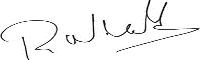 Rodolphe Nicolle
Generální tajemník EULA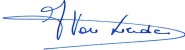 Ines Vanlierde
Generální tajemník EUROALLIAGES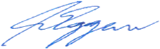 Axel Eggert
Generální ředitel EUROFER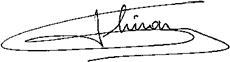 Guy Thiran
Generální ředitel EUROMETAUX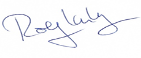 Rolf Kuby
Generální ředitel EUROMINES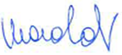 Mara Caboara
Generální tajemník EXCA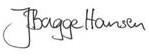 Jacob Hansen
Generální ředitel Fertilisers Europe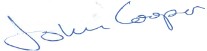 John Cooper
Generální ředitel Fuels Europe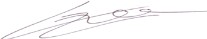 Bertrand Cazes
Generální tajemník Glass Alliance Europe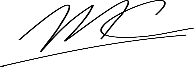 Michiel CornelissenPředseda pracovní skupiny Green DealIFIECMichiel CornelissenPředseda pracovní skupiny Green DealIFIEC